Service d’urbanisme et d’environnement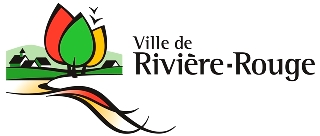 259, rue L’Annonciation SudRivière-Rouge QC J0T 1T0 Téléphone : 819 275-3202Télécopieur : 819 275-1318urbanisme@riviere-rouge.ca     À L’USAGE DE LA VILLEType de demande             				                                     	        	                                 N°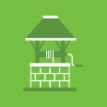             PRÉLÈVEMENT D’EAU                                                                                										             Matriculereçu leToute nouvelle installation de prélèvement d’eau doit être réalisée conformément au Règlement sur le prélèvement des eaux et leur protection (Q-2, r.35.2)L’installation de prélèvement d’eau est destinée à desservir 20 personnes et moins et la quantité d’eau utilisée doit être inférieure à 75m3/jour (75000 litres/jour).Documents requis						                                                                                     Emplacement des travauxAdresse : 		   OU	Cadastre : 		Identification Propriétaire 							Demandeur (si différent du propriétaire seulement)Nom :		  		Nom :			Adresse postale :		Adresse postale :	Ville :				Ville :			Code postal :			Code postal:		Téléphone :			Téléphone:		Téléphone :			Téléphone :		Courriel :			Courriel :		TravauxDate prévue du début des travaux : ______________________     Date prévue de la fin des travaux : ___________________    Valeur des travaux :   (estimation des matériaux et de la main d’œuvre) Autoconstruction               OU EntrepreneurNom de la compagnie:		Téléphone : 		Nom du responsable :		Cellulaire :		Adresse :			Courriel :		Ville :				N° de RBQ :		Code postal :			N° de NEQ : 		Description des travauxSpécifications de construction de l’ouvrage de captage prévuCaractéristiquesImplantation (distances)Normes générales d’implantation pour les installations de prélèvement d’eau : Distance minimale de 1,5 mètre de toute limite de propriété;Distance de 15 mètres ou plus d’un système de traitement étanche de traitement des eaux usées (fosse septique);Distance de 30 mètres ou plus d’un système non-étanche de traitement des eaux usées ou de 15 mètres si le puits est scellé conformément à l’article 19 du Règlement sur le prélèvement des eaux et leur protection (Q-2, r.35.2);Distance de 30 m ou plus d’une aire de compostage, d’une cour d’exercice, d’une installation d’élevage, d’un ouvrage de stockage de déjections animales, d’une parcelle, d’un pâturage ou des terrains où s’exerce l’exploitation d’un cimetière;Une aire de protection immédiate d’un rayon de 3 mètres à partir de l’installation de prélèvement d’eau doit être conservée.Veuillez dessiner sur un plan, l’installation de prélèvement d’eau ainsi que tous les bâtiments existants sur le terrain, la fosse septique, le champ d’épuration, les cours d’eau/ruisseaux, lac et milieu humide. De plus, veuillez nous indiquer, sur le plan, les distances entre l’installation de prélèvement d’eau et tous les éléments mentionnés plus haut, la ligne de lot avant, les lignes latérales droite et gauche et la ligne arrière.L’implantation peut être dessinée sur le plan accompagnant votre certificat de localisation. À défaut de posséder un tel plan veuillez utiliser le quadrillé ci-contre.Veuillez prendre note que le fait de compléter la présente demande ne vous autorise pas à débuter les travaux. Vous devez attendre l’émission du permis ou certificat avant d’entreprendre quelque travail que ce soit. Considérant que la Ville de Rivière-Rouge ne procèdera à l’étude de la demande que lorsqu’elle aura TOUS les documents requis en sa possession, vous devez fournir les documents nécessaires ci-haut mentionnés le plus tôt possible afin d’éviter tout délai dans la réalisation de vos travaux.Le permis ou le certificat d’autorisation demandé est émis dans un délai qui varie généralement de 2 à 3 semaines suivant la réception de la demande, incluant tous les plans et documents requis. En période d’achalandage, ce délai peut se prolonger jusqu’à 4 semaines. Si la demande est associée à une demande de dérogation mineure ou de PIIA, ce délai est généralement de 8 à 12 semaines.Merci de votre collaboration!Signature du demandeur :       Date : Copie de la soumission du puisatier;Plan d’implantation; Le paiement de la demande (30.00$);Procuration écrite du propriétaire, si le demandeur n’est pas le propriétairePuits tubulaire (puits artésien)Puits de surfacePointe filtrantePrise d’eau au lacAutre, précisez : Autre, précisez : Usage de l’immeuble qui sera desservi :L’eau sera destinée à la consommation humaine :oui    nonZone inondable :   Aucune              Zone inondable à                       Zone inondable à                                          récurrence 0-20 ans                       récurrence 20-100 ans	Ligne arrièreLigne arrièreLigne arrièreLigne arrièreLigne arrièreLigne arrièreLigne arrièreLigne arrièreLigne arrièreLigne arrièreLigne arrièreLigne arrièreLigne arrièreLigne arrièreLigne arrièreLigne arrièreLigne arrièreLigne arrièreLigne arrièreLigne arrièreLigne arrièreLigne arrièreLigne arrièreLigne arrièreLigne arrièreLigne arrièreLigne arrièreLigne arrièreLigne arrièreLigne arrièreLigne arrièreLigne arrièreLigne arrièreLigne arrièreLigne arrièreLigne arrièreLigne arrièreLigne arrièreLigne latérale gaucheLigne latérale droiteLigne latérale gaucheLigne latérale droiteLigne latérale gaucheLigne latérale droiteLigne latérale gaucheLigne latérale droiteLigne latérale gaucheLigne latérale droiteLigne latérale gaucheLigne latérale droiteLigne latérale gaucheLigne latérale droiteLigne latérale gaucheLigne latérale droiteLigne latérale gaucheLigne latérale droiteLigne latérale gaucheLigne latérale droiteLigne latérale gaucheLigne latérale droiteLigne latérale gaucheLigne latérale droiteLigne latérale gaucheLigne latérale droiteLigne latérale gaucheLigne latérale droiteLigne latérale gaucheLigne latérale droiteLigne latérale gaucheLigne latérale droiteLigne latérale gaucheLigne latérale droiteLigne latérale gaucheLigne latérale droiteLigne latérale gaucheLigne latérale droiteLigne latérale gaucheLigne latérale droiteLigne latérale gaucheLigne latérale droiteLigne latérale gaucheLigne latérale droiteLigne latérale gaucheLigne latérale droiteLigne latérale gaucheLigne latérale droiteLigne latérale gaucheLigne latérale droiteLigne latérale gaucheLigne latérale droiteLigne latérale gaucheLigne latérale droiteLigne latérale gaucheLigne latérale droiteLigne latérale gaucheLigne latérale droiteLigne latérale gaucheLigne latérale droiteLigne latérale gaucheLigne latérale droiteLigne latérale gaucheLigne latérale droiteLigne latérale gaucheLigne latérale droiteLigne latérale gaucheLigne latérale droite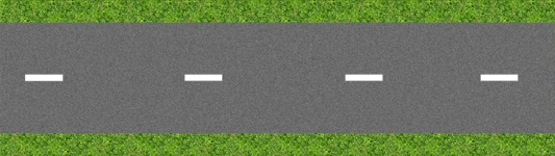 Ligne avantLigne avantLigne avantLigne avantLigne avantLigne avantLigne avantLigne avantLigne avantLigne avantLigne avantLigne avantLigne avantLigne avantLigne avantLigne avantLigne avantLigne avantLigne avantLigne avantLigne avantLigne avantLigne avantLigne avantLigne avantLigne avantLigne avantLigne avantLigne avantLigne avantLigne avantLigne avantLigne avantLigne avantLigne avantLigne avantLigne avantLigne avant